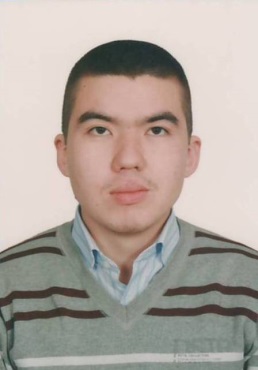 Maksat Dzhylyshbaev, Head of international protection of frequency assignments department , the State Communications Agency under the Government of the Kyrgyz Republic, responsible for electromagnetic compatibility analysis and international coordination for protection from interferences in border area with neighboring countries, for spectrum management and the regulatory and technical aspects associated with radio communications systems.